AGENDA	CALL TO ORDER:ROLL CALL AND INTRODUCTIONS:Voting Members					   	Non-Voting Members	Julia Durham		Damien DavisPaul Steel	Jay Redman		Lt. Matt McCabe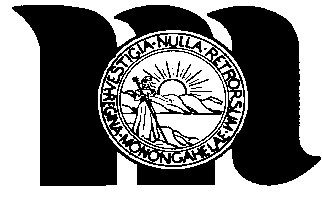 David McKain	William Blosser	            Chris Gluck	Matthew Cross				Martin Dombrowski	Chip Wamsley		Lisa Mardis			PUBLIC COMMENTS:MINUTES: Approval of August and September minutesCOMMITTEE REPORTS:BICYCLE BOARD REPORT:Monthly reportPEDESTRIAN SAFETY BOARD REPORT: Monthly reportTRAFFIC CALMING REPORT: ReportMONTHLY UPDATES (Engineering): UNFINISHED BUSINESS: No Right on Red at Darst Street and Richwood Avenue with stop bars and signageStop Sign at Maple Avenue and Sanford St.NEW BUSINESS:Report on Bicycle Crashes – Frank Gmeindl Beverly Ave and 6th St: Convert to One-Way Traffic?4-Way Stop at Laurel, Parkview and ElmhurstNew Stop Sign on Valley View Street at the intersection with Nueva DriveDiscussion: Enforcing “Blocking the Box” – Lt. Matt McCabeLine of sight at Oak St and Willey Street COMMISSION COMMENTS: ADJOURNMENT: